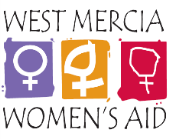                       WEST MERCIA WOMEN’S AID                                                                    [Charity No 1078496]Exciting New Opportunity!Children and Young Peoples Worker22.5 Hours Per Week (term time only) : £21,333.40 p.a. FTEContract until 31st March 2023An opportunity to join WMWA to deliver this service for children The Role Involves ….Providing bespoke interventions to individual children and young people, through group programmes and one to one supportManaging incoming referrals and waiting lists and respond in an effective and timely mannerDeveloping and carrying out appropriate assessments, support plans and reviewsSupporting other team members and volunteers in carrying out their duties effectively, including sharing knowledge and assisting in the induction and mentoring of new staff and volunteers Promoting the service to partner agencies and the general publicIdentifying and developing creative resources for use with young peoplePromoting a zero tolerance to domestic abuse and teen relationships abuseParticipate in the work of safeguarding children and vulnerable adults, following WMWA policies and procedures and local safeguarding arrangementsShare information appropriately and in line with WMWA policy in order to safeguard young peopleFollow safeguarding procedures in line with local authority guidelines and apply levels of need thresholdsIdentify and assess risk to young people and act appropriately to reduce risk where possibleProvide written reports to child protection conferences and other multi-agency meetings where appropriateWork closely with other WMWA services/staff to ensure that young people have access to the full range of services provided by WMWA.Ensure the voice of the child is heard by other involved agencies or professionals and that misconceptions or judgmental attitudes about domestic abuse are challenged at multi-agency meetings, child protection conferences and strategy meetingsWork in collaboration with and communicate effectively with other agencies and facilitate joint working on behalf of children and young people where appropriate, including as part of an EHA, CIN or CP plan Provide information about the impact of domestic abuse on young peoplePromote and facilitate ‘the voice of the child’ in all interactions and implement systems of participation, consultation and feedbackGather feedback from children, young people and their parents/carers to shape future servicesMaintain a clear understanding of the effects of domestic abuse on young people and to be informed about relevant legislation and local and national policy in relation to young people and the role Keep accurate records and provide monitoring and evaluation information, as requestedAttend supervision sessions and staff meetingsReview case work as part of the supervision processUndertake training as agreed at supervision sessionsTake active steps to work within a framework of equal opportunities and anti-discriminatory practiceAdhere to WMWA policies and proceduresUndertake all other reasonable duties as required in furtherance of the objectives of this postContribute to the Health and Safety of everyone involved with the serviceYou will have ….Experience of working with vulnerable children and young people, singly and in groups including within a community or schools setting and including work with disadvantaged young people.An understanding of age appropriate interventions and engagement activitiesExperience of working in a multi-agency frameworkExperience in managing a case loadExperience in planning, developing and facilitating age appropriate interventions with CYP affected by domestic abuseAbility to liaise and communicate effectively (both orally and in writing) with a wide range of people including colleagues, parents, children, young people and professionalsIT skills – ability to use outlook, word, excel processing and record information on a databaseAbility to work co-operatively with other professionals Ability to organise workload and respond to unplanned demandsAbility to work with minimal supervision on a day-to-day basis, within agreed schedules and guidelinesAbility to be empathetic with service usersHave strong crisis management skills and dealing with stressful situationsAbility to work in a multi-cultural environmentAbility to work on your own initiativeAbility to organise and prioritise workKnowledge and understanding of domestic abuse issues and the needs of women and children affected by itKnowledge of local community issues and opportunities for young peopleGood knowledge of safeguarding children and child protection processes and practiceWorking knowledge of disability, mental health and drug and alcohol issues Understanding of and commitment to anti-discriminatory working practicesCommitment to Women’s Aid values and principlesCar user essential with daily access to a vehicle and business motor insuranceWest Mercia Women’s Aid (WMWA) are working hard to continue to provide much-needed support for those affected by domestic abuse.  Despite the constraints of the current emergency, our Refuges are operating in accordance with strict government guidelines, with provision of appropriate PPE to all staff and with safe working practicesWMWA CAN OFFER YOU ….22.5 Hours Per week– fixed term contract until 31st March 2023Salary of £21,333.40 p.a. (pro rata payment will be applied) 25 days Annual leave, plus Bank Holidays (pro rata for part time hours)Regular supervision and support sessions.Training and professional development opportunities. The chance to work for an organisation that is accredited by Women’s Aid Federation England as meeting the standards of excellence required for the domestic abuse sector. TO APPLYApplications can be made via the Company Website where further information, including the formal application form and job description/person specification, can be downloaded http://www.westmerciawomensaid.org/jobs-volunteering/job-opportunitiesAlternatively please submit a Full CV with covering letter.  It is essential that you include the following points:-WHY YOU FEEL YOU ARE SUITED TO THIS ROLE?WHAT INTERESTS YOU MOST ABOUT THIS POST?WHY YOU WANT TO WORK FOR WEST MERCIA WOMEN’S AID?CLOSING DATE FOR  APPLICATIONS:  10am – Thursday 2nd December 2021Interviews will be held week commencing 6th December 2021Please Note : this closing date should be treated as a guide. WMWA reserves the right to close the vacancy once we have sufficient applications so we would advise you to submit your application as early as possible to avoid disappointment. Only shortlisted applicants will be contacted. Thank you.[Charity No 1078496]All posts are open to women only – in accordance with The Equality Act 2010, Schedule 9, Part 1. All posts are subject to Enhanced DBS checks & satisfactory referencesWMWA values diversity and welcomes applications from all sections of the community.